COTAÇÃO DE PREÇONº20212312C009IGH-GOO Instituto de Gestão e Humanização – IGH, entidade de direito privado e sem finslucrativos, torna público que irá realizar Processo de Cotação objetivando acontratação de empresa para a prestação dos serviços a seguir discriminados, aserem realizados no HOSPITAL MATERNO INFANTIL - HMI, com Sede naAvenida Perimetral - Setor Oeste, S/N, CEP: 74125-120, Goiânia/GO-CNPJ: 11.858.570/0002-14.Objeto: Prestação do serviço de manutenção preventiva e corretiva em 02 (dois)compressores, 02 (duas) bombas de vácuo, 02 (duas) secadoras e na rede degases medicinais (ar comprimido, oxigênio e vácuo), conforme termo de referênciaque pode ser solicitado a este Instituto.Prazo final para envio da cotação: 03/01/2022As cotações deverão ser direcionadas ao e-mail cotacoes.go@igh.org.br, contendoas seguintes informações: Nome comercial da empresa, CNPJ, Endereço, Contatoda área comercial, E-mail, Telefone, Descrição do objeto, Valor expresso em reais,incluindo frete (CIF), Prazo de Entrega, Prazo de Garantia do Serviço, Prazo dePagamento, Pagamento – mediante crédito em conta bancária (Pessoa Jurídica)de titularidade do Contratado.Goiânia/GO, 23 de dezembro de 2021.Gerência de Compras IGH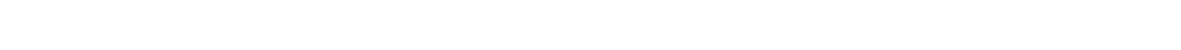 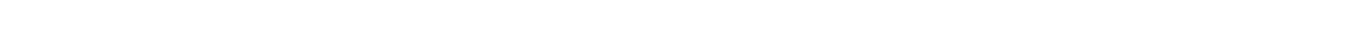 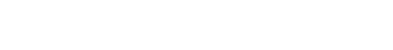 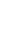 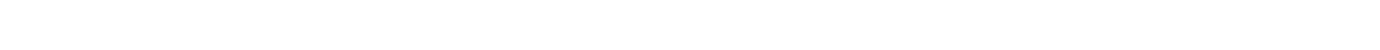 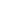 